Pielikums Nomas līgumam Nr.________, kas noslēgts starp „Latvijas Mobilais Telefons” SIA un Priekules novada pašvaldību201__.gada ___._________NOMNIEKA bāzes stacijas izvietojuma shēma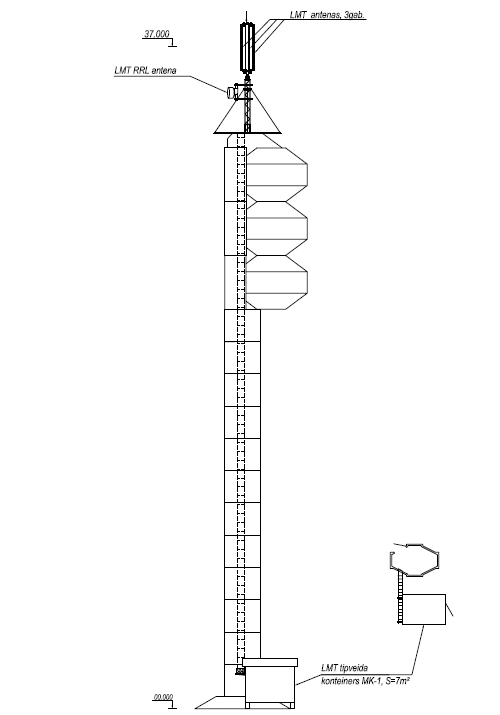 NOMNIEKS:		             IZNOMĀTĀJS:____________		________________		 	________________Juris Binde		Alfs JANEVICS				Vija JablonskaPrezidents		Viceprezidents finanšu jautājumos	Domes priekšsēdētājaValdes priekšsēdētājs	Valdes loceklis				Priekulē,201___.gada____________	Rīgā, 201___.gada ___.__________ 				